Skema 8: OktagonFor at kunne bruge Oktagonen, bør proceslederen læse guiden 'The Octagon: A tool for the assessment of strengths and weaknesses in NGOs' Guiden han hentes på CISUs hjemmeside på www.cisu.dk/od 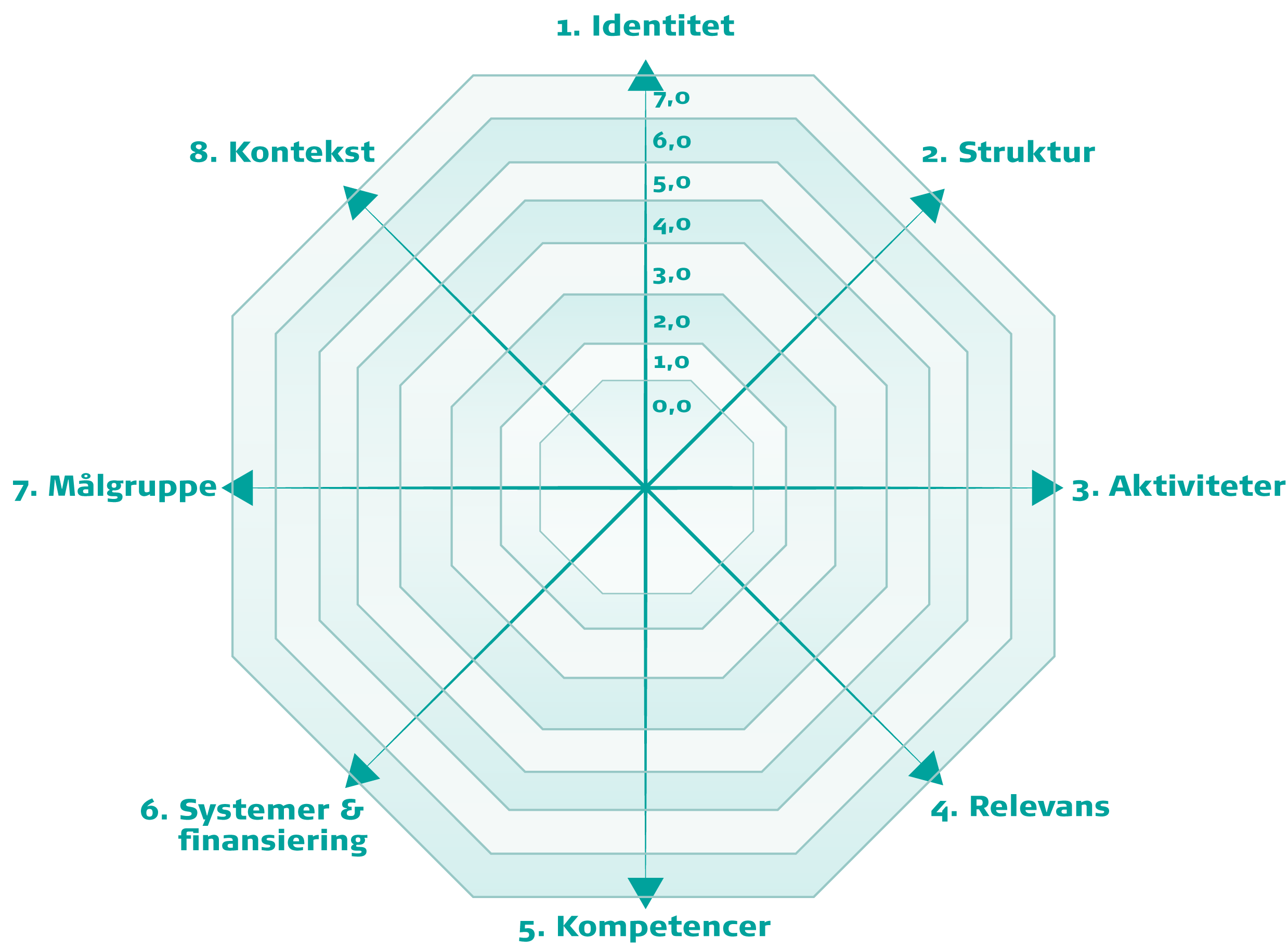 